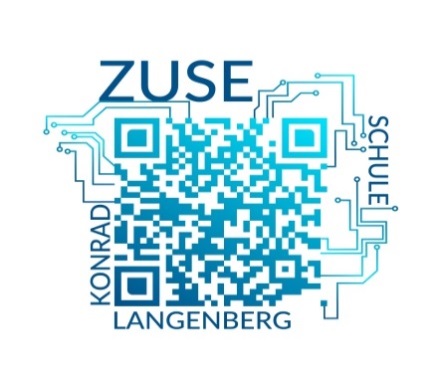 An die Eltern und Erziehungsberechtigtender Jahrgangsstufe 9Einladung zum „Markt der Möglichkeiten“Liebe Eltern und Erziehungsberechtigte,liebe Schülerinnen und Schüler,im Jahr 2025 endet voraussichtlich die Schullaufbahn an der Konrad-Zuse-Schule. Doch wie geht es danach für euch weiter? Wir freuen uns, dass wir in diesem Jahr erstmalig einen „Markt der Möglichkeiten“ an unserer Schule veranstalten, um euch und Sie über die schulischen Möglichkeiten nach dem 10. Schuljahr zu informieren. Deshalb laden wir euch und Sie am Donnerstag, 30.11.2023 von 16:00 – 18:00 Uhr zum „Markt der Möglichkeiten“ ein. Folgende Schulen stellen sich und ihre Möglichkeiten im Rahmen des Marktes vor: Gymnasien (FOR-Q)Evangelisches Gymnasium (Lippstadt)Gymnasium „Marienschule“ (Lippstadt) Ratsgymnasium (Rheda-Wiedenbrück) Einstein Gymnasium (Rheda – Wiedenbrück) Johanneum (Wadersloh) Gesamtschulen (FOR – Q)Moritz-Fontaine-Gesamtschule (Rheda-Wiedenbrück) Berufskollegs (alle Bildungsabschlüsse)Stift Cappel Berufskolleg (Lippstadt) Berufskolleg Marienschule (Lippstadt) INI Berufskolleg (Lippstadt) EMS-Berufskolleg (Rheda-Wiedenbrück) Reckenberg Berufskolleg (Rheda-Wiedenbrück) Folgender Ablauf ist geplant: 16:00 Uhr Begrüßung auf dem „Marktplatz“ (Pausenhalle) 16:05 Uhr Workshop I  (siehe Raumplan)16:40 Uhr Workshop II (siehe Raumplan)ab 17:15 Uhr Besuch des „Marktplatzes“ (Gelegenheit zum Austausch) - 2 -Im Rahmen des Beratungstages informieren die Klassenleitungen Sie aufgrund des aktuellen Leistungsstandes über den prognostizierten Schulabschluss nach Klasse 10. Auf dieser Grundlage können die Workshops über LMS (Lernmanagementsystem) ausgewählt werden. Wir weisen darauf hin, dass diese Veranstaltung nur alle zwei Jahre stattfindet. Deshalb ist die Teilnahme für alle Schüler/innen des 9. Jahrgangs verpflichtend. Im nächsten Jahr wird Frau Lehmann als Koordinatorin für den Übergang die Termine für Informationsveranstaltungen rechtzeitig bekannt geben.Für Rückfragen stehen euch und Ihnen die Klassenleitung oder Herr Hauptstein als Studien- und Berufswahlkoordinator zur Verfügung. Viele GrüßeEllen Kaptain 			Carolin Arend 			Sven HauptsteinSchulleiterin   			Didaktische Leitung 		StuBO                                     Rückantwort bitte bis zum 22.11.2023_______________________________________________________     _________Name der/des Kinder/s                                                 KlasseIch habe Ihre Nachricht vom 08.11.2023 erhalten.□ Ich habe die Informationen zum „Markt der     Möglichkeiten“ zur Kenntnis genommen.□ Ich nehme / wir nehmen an der Veranstaltung mit       ________ Personen teil._____________________________________________Ort/Datum_____________________________________________Unterschrift der ElternRückantwortAn dieKonrad-Zuse-SchuleSekundarschule LangenbergBentelerstraße 10433449 LangenbergJg. 9 Markt der Möglichkeiten